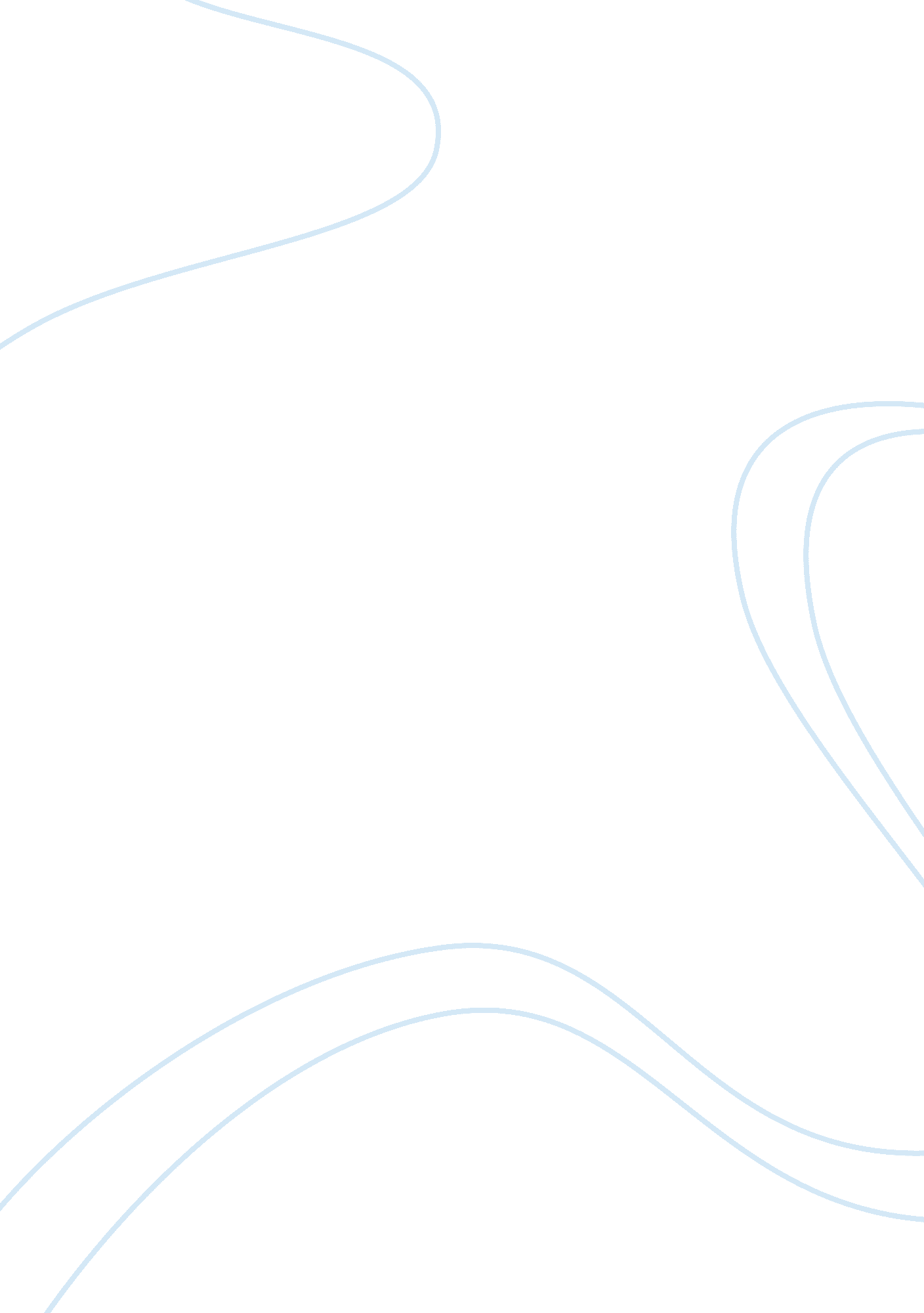 Spss output summaryPsychology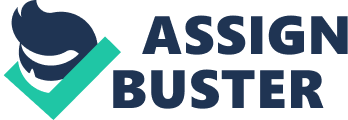 Effectiveness in project completion Introduction A Tech company conducted a study to evaluate effectiveness in the company. The survey lasted for an year and the data was recorded on completing a calendar month. The data was subjected for analysis on SPSS statistical package. 
Research question 
The effectiveness of the team to complete more projects depends on the years’ of experience. 
Hypothesis 
Ho.= Years’ of experience have an impact on the effectiveness to complete a project. 
Ha = Years’ of experience does not have an impact on the effectiveness to complete a project. 
Data analysis 
A survey was conducted on a tech company and a volunteer sample of N = 15 was taken in to account; then divided into small sample proportions of n = 5 depending on the number of years’ of experience. A judgment method was to collect the data. 
The variables Team type is a qualitative nominal variable, Month is a qualitative with nominal attributes and Project completed is a quantitative with discrete nature. 
A measure of central tendency was applied to find the central position of population sample (Triola, 2015). 
Table 1 
Team type variable has a normal distribution as indicated in Table 1, Skewness = 000 showing mean less median = 0 indicating the data is symmetrical with mean or median as central position. Kurtosis = -1. 5 indicates it as a flatter distribution. 
Projects completed is normally distributed is skewed to the right = . 37 with a range of 8 projects, and a mean of 4. 44 projects being completed. The data shows the mean is concentrated on the left side. Thus the median indicates more central position of the data. As shown in the graph below. 
One way ANOVA was conducted to evaluate the relationship between years’ of experience and project completed. The result shows a significance at 95% F(2, 33) = 50, p = . 000. The relationship between two variables is highly strong at n2 = 75. 2% on the depended variable project completed. As shown Table 2 below. 
Table 2 
Further tests were conducted at CI 95% [4. 05, 4. 84] as post hoc follow-up test were carried out a results in Table 3, the independent variable Team Type has three proportion population A, B, C and, there was a significance difference at p = 0000 and p =. 352 thus Team C shows a great deal in numbers of completed projects. 
Table 3 
The unweighted means of the Projected completed are as shown in the graph below 
The graph shows the unweighted mean of Team A = 3. 5 Team B = 7. 2 and Team C = 2. 9. The follow-up test of unweighted means is essential because our sample proportions are of equal sample sizes. We note that the unweighted mean are not similar as we are not missing data. The pairwise comparison was analyzed in within the subjects’ factors and between the subjects’ factors in relation to the interactions of the variable Team Type (IBM Corp, 2011). 
The test is a one tailed test of independent samples as they give the same results. The follow-up, post hoc analysis were done at 95% CI or α = . 05 to check confirm the differences in team type has occurred and to indicate the difference in group Team type means in overall significance. 
Conclusion 
The management of the tech company can conclude that the years’ of experience has a effect on number projects completed. The staffs who have stayed a lot at the company tend to acquire more jobs and finish them on time. Thus Ho is accepted in that the years’ of experience impact have an impact on the effectiveness to complete the project on time. 
Bibliography 
IBM Corp. (2011). IBM SPSS Advanced Statistics 20. IBM. 
Triola, M. F. (2015). Essentials of Statistics. Boston: Pearson. 